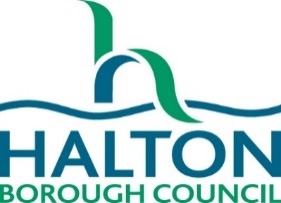 Supervision Quality Assurance and AuditPart A) – Electronic File Review Part B) – Quality Assurance and Audit Feedback A quality assurance conversation has been held by the following people:Date of the conversation: Line Manager carrying out the auditSupervisor whose work is being auditedDate of auditName of supervisee whose file is being auditedFile DocumentationCompliance Yes/NoCommentsSupervisee Personal DetailsSupervision and Appraisal Monitoring Log (updated monthly)Individual Supervision Contract (should be reviewed annually)Personal Supervision Record(as per procedure)Key Case Discussions(see child’s files on Carefirst/Eclipse)Appraisal (Annual) and Mid-Year Review Attendance & Sickness Monitoring(as necessary)Performance Management (as necessary)Interactive Learning Audit (should have one per year)Any Other BusinessHow has the Quality Assurance and Audit (QA&A) feedback been achieved?(E.g. 360° feedback, conversation with supervisee, observation of supervision etc.)How has the Quality Assurance and Audit (QA&A) feedback been achieved?(E.g. 360° feedback, conversation with supervisee, observation of supervision etc.)How has the Quality Assurance and Audit (QA&A) feedback been achieved?(E.g. 360° feedback, conversation with supervisee, observation of supervision etc.)Summarise the key themes arising from the QA&A feedback and discussion with the Supervisor here:Summarise the key themes arising from the QA&A feedback and discussion with the Supervisor here:Summarise the key themes arising from the QA&A feedback and discussion with the Supervisor here:Provide analysis about the nature and effectiveness of supervision & the supervisory relationship:Provide analysis about the nature and effectiveness of supervision & the supervisory relationship:Provide analysis about the nature and effectiveness of supervision & the supervisory relationship:Action Plan:The supervisor and the supervisee have an equal role in ensuring that supervision is safe and effectiveAction Plan:The supervisor and the supervisee have an equal role in ensuring that supervision is safe and effectiveAction Plan:The supervisor and the supervisee have an equal role in ensuring that supervision is safe and effectiveActionBy WhomBy When